Pega en tu cuaderno y responde las siguientes actividades. 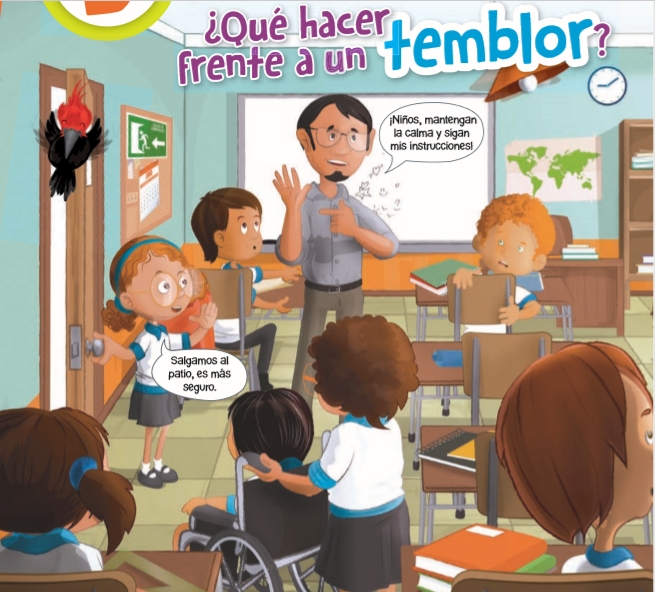 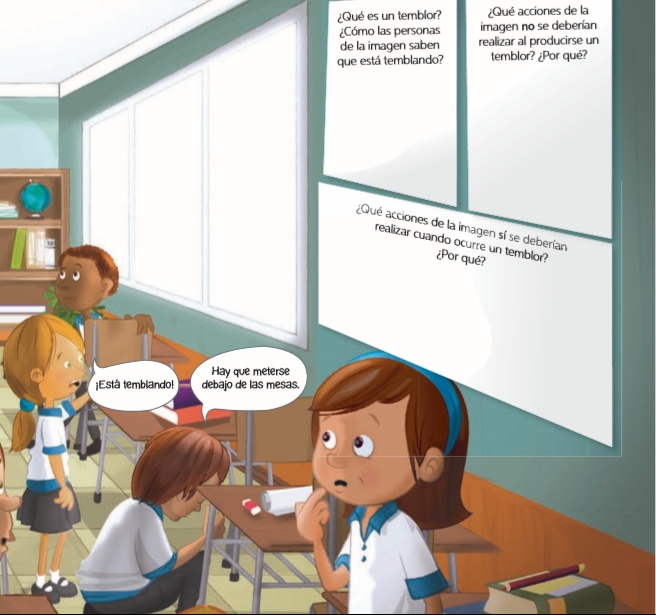 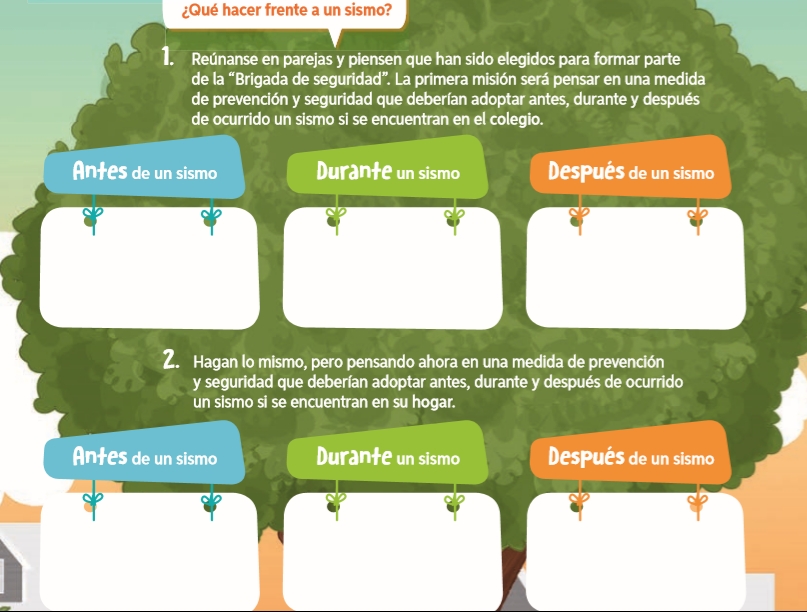 Los sismógrafos son instrumentos que permiten calcular la magnitud de un sismo. Te invitamos a conocer los avances tecnológicos que han experimentado estos instrumentos a lo largo del tiempo.  Busca imágenes de los sismógrafos presentados y dibújalos en los recuadros según corresponda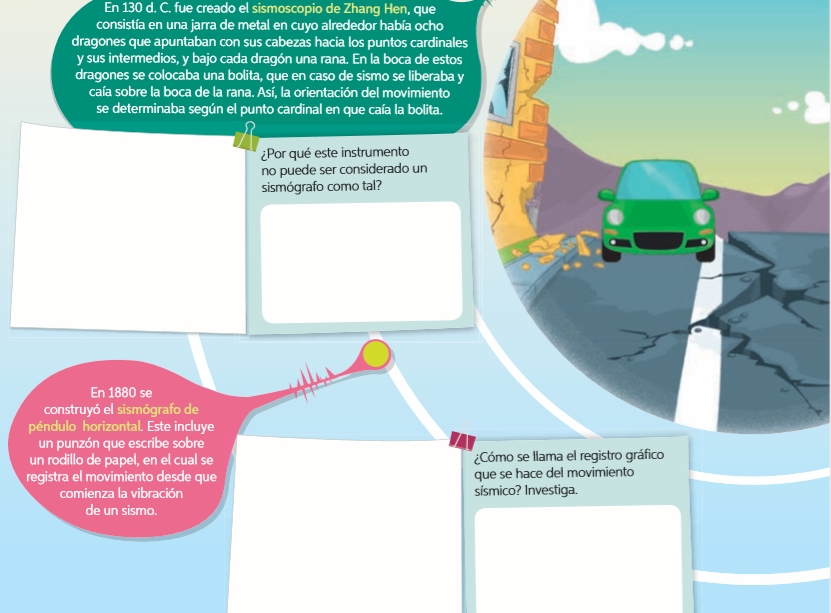 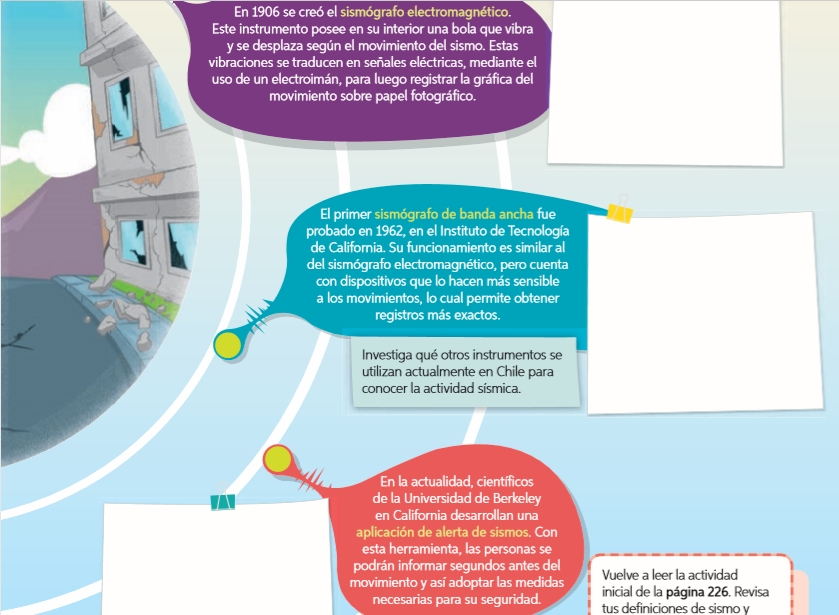 